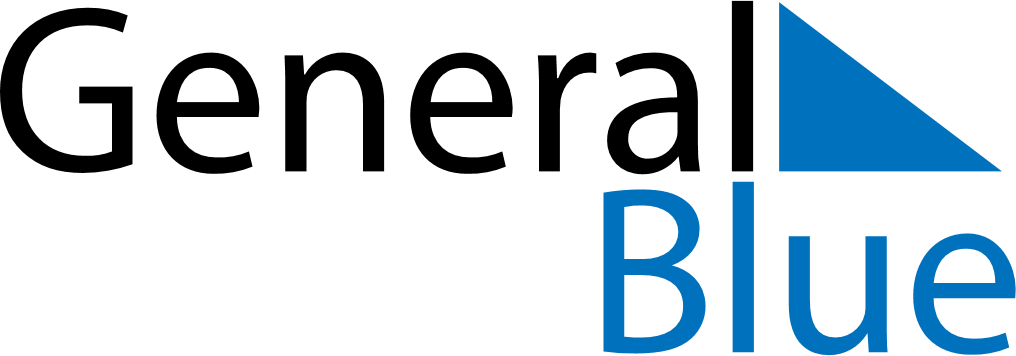 October 2029October 2029October 2029UkraineUkraineMondayTuesdayWednesdayThursdayFridaySaturdaySunday1234567Defenders of Ukraine Day8910111213141516171819202122232425262728293031